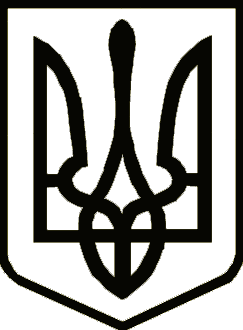 УкраїнаНОСІВСЬКА  МІСЬКА РАДА
Носівського району ЧЕРНІГІВСЬКОЇ  ОБЛАСТІВИКОНАВЧИЙ КОМІТЕТ                                                     Р І Ш Е Н Н Я  24 травня 2018 року                        м. Носівка                                         № 133                                                                           Про заходи щодо відзначення                Дня захисту дітей	Відповідно до статті 28 Закону України «Про місцеве самоврядування в Україні»,  Закону України від 24.01.1995р. №20/95-ВР «Про органи і служби у справах дітей та спеціальні установи для дітей», Програми  попередження дитячої безпритульності та бездоглядності, розвитку сімейних форм виховання дітей-сиріт, дітей, позбавлених батьківського піклування на 2018-2020 роки,  затвердженої рішенням тридцять третьої сесії сьомого скликання Носівської міської ради №6/33/VII від 16.02.2018 року, з метою проведення Дня захисту дітей, виконавчий комітет міської ради вирішив:1. Затвердити календарний план використання у 2018 році коштів, передбачених у міському бюджеті на виконання “Програми попередження дитячої безпритульності та бездоглядності, розвитку сімейних форм виховання дітей – сиріт, дітей, позбавлених батьківського піклування на 2018 – 2020 роки”, затвердженої рішенням тридцять третьої сесії Носівської міської ради VII скликання від 16.02.2018 року № 6-33/VII (додаток 1).2.Фінансовому управлінню міської ради фінансування заходів проводити у межах асигнувань, передбачених головному розпоряднику бюджетних коштів Носівської міської ради на виконання заходів програми попередження дитячої безпритульності та бездоглядності, розвитку сімейних форм виховання дітей – сиріт, дітей, позбавлених батьківського піклування на 2018 – 2020 роки за КПКВК МБ 0113112.3. Службі у справах дітей Носівської міської ради забезпечити цільове таефективне використання коштів, передбачених в міському бюджеті на реалізацію заходів програми попередження дитячої безпритульності та бездоглядності, розвитку сімейних форм виховання дітей – сиріт, дітей, позбавлених батьківського піклування на 2018 – 2020 роки.4.Затвердити план заходів святкування Дня захисту дітей (додаток 2).4.1. Організувати нагородження учасників обласного конкурсу «Світ очима дітей», присвяченого Дню захисту дітей;4.2. Привітати дітей-сиріт,  дітей, позбавлених батьківського піклування, та дітей, які опинилися в складних життєвих обставинах, що перебувають на обліку у службі у справах дітей;4.3. Задіяти до святкування Чернігівський Центр Народної творчості та організувати роботу майстер-класів для дітей.5. Начальнику служби у справах дітей Пустовгар І.І. та начальнику відділу бухгалтерського обліку та звітності – головному бухгалтеру виконавчого апарату міської ради Самокиш В.С. вирішити в установленому порядку питання фінансування видатків на організацію та проведення зазначених заходів.6. Контроль за виконанням рішення покласти на заступника міського голови з питань гуманітарної сфери Міщенко Л.В. Перший  заступник міського  голови                                                                   О.В. Яловський